Об утверждении Порядка уведомления муниципальными служащими администрации Ейскоукрепленского сельского поселения Щербиновского района представителя нанимателя (работодателя) о намерении выполнять иную оплачиваемую работу (о выполнении иной оплачиваемой работы)В соответствии с Федеральным законом от 25 декабря 2008 года                     № 273-ФЗ «О противодействии коррупции», частью 2 статьи 11 Федерального закона от 2 марта 2007 года № 25-ФЗ «О муниципальной службе в Российской Федерации», частью 2 статьи 9 Закона Краснодарского края от 8 июня 2007   года № 1244-КЗ «О муниципальной службе в Краснодарском крае»                        п о с т а н о в л я ю:1. Утвердить Порядок уведомления муниципальными служащими администрации Ейскоукрепленского сельского поселения Щербиновского района представителя нанимателя (работодателя) о намерении выполнять иную оплачиваемую работу (о выполнении иной оплачиваемой работы), согласно приложению.2. Признать утратившим силу постановление администрации Ейскоукрепленского сельского поселения Щербиновского района от 29 декабря 2017 года № 107 «Об утверждении порядка уведомления муниципальными служащими администрации Ейскоукрепленского сельского поселения Щербиновского района представителя нанимателя (работодателя) о намерении выполнять иную оплачиваемую работу (о выполнении иной оплачиваемой работы) и регистрации этих уведомлений».3. Разместить настоящее постановление на официальном сайте администрации Ейскоукрепленского сельского поселения Щербиновского района.4. Опубликовать настоящее постановление в периодическом печатном издании «Информационный бюллетень администрации Ейскоукрепленского сельского поселения Щербиновского района».5. Контроль за выполнением настоящего постановления оставляю за собой.6. Постановление вступает в силу на следующий день после его официального опубликования. ГлаваЕйскоукрепленского сельского поселения Щербиновского района                                                                       Н.Н. ШевченкоПОРЯДОКуведомления муниципальными служащимиадминистрации Ейскоукрепленского сельского поселения Щербиновского района представителя нанимателя (работодателя) о намерении выполнять иную оплачиваемую работу (о выполнении иной оплачиваемой работы)1. Настоящий Порядок уведомления муниципальными служащими администрации Ейскоукрепленского сельского поселения Щербиновского района представителя нанимателя (работодателя) о намерении выполнять иную оплачиваемую работу (о выполнении иной оплачиваемой работы) (далее – Порядок) устанавливает процедуру уведомления муниципальными служащими администрации Ейскоукрепленского сельского поселения Щербиновского района (далее – муниципальные служащие) представителя нанимателя (работодателя) о намерении выполнять иную оплачиваемую работу (о выполнении иной оплачиваемой работы) в свободное от основной работы время.2. Муниципальные служащие обязаны письменно уведомить представителя нанимателя (работодателя) о намерении выполнять иную оплачиваемую работу до начала ее выполнения путем направления уведомления о намерении выполнять иную оплачиваемую работу (о выполнении иной оплачиваемой работы) (далее – уведомление) по форме согласно приложению № 1 к настоящему        Порядку.Вновь назначенные муниципальные служащие, осуществляющие иную оплачиваемую работу на день назначения на должность муниципальной службы, письменно уведомляют представителя нанимателя (работодателя) о выполнении иной оплачиваемой работы в день назначения на должность муниципальной службы в администрации Ейскоукрепленского сельского поселения Щербиновского района.3. Уведомление представляется муниципальными служащими, для которых работодателем является глава Ейскоукрепленского сельского поселения Щербиновского района, в отдел по общим и юридическим вопросам администрации Ейскоукрепленского сельского поселения Щербиновского района лицу, ответственному за профилактику коррупционных и иных правонарушений в администрации Ейскоукрепленского сельского поселения Щербиновского района, предварительно ознакомив с уведомлением своего непосредственного начальника отдела.4. Регистрация уведомления осуществляется лицами, ответственными за профилактику коррупционных и иных правонарушений в администрации Ейскоукрепленского сельского поселения Щербиновского района в день поступления уведомления в Журнале регистрации уведомлений о намерении выполнять иную оплачиваемую работу (о выполнении иной оплачиваемой работы) (далее – Журнал), форма которого предусмотрена приложением № 2 к настоящему Порядку. Журнал должен быть пронумерован, прошнурован и скреплен печатью администрации Ейскоукрепленского сельского поселения Щербиновского района.В случае если муниципальные служащие не имеют возможности передать уведомление лично, оно направляется в адрес администрации Ейскоукрепленского сельского поселения Щербиновского района заказным письмом с уведомлением и описью вложения.5. Отказ в регистрации уведомления не допускается.6. Копия зарегистрированного уведомления вручается муниципальному служащему под подпись или направляется заказным письмом с уведомлением о вручении по указанному им в уведомлении адресу не позднее трех рабочих дней, следующих за днем регистрации уведомления.7. В случае изменения условий договора о выполнении иной оплачиваемой работы, графика выполнения иной оплачиваемой работы, а также при наличии иных обстоятельств, связанных с выполнением такой работы или заключения нового договора (в том числе в связи с истечением срока предыдущего договора), муниципальный служащий обязан представить новое уведомление не позднее чем за три календарных дня до вступления в силу изменений условий договора о выполнении иной оплачиваемой работы или заключения нового договора.8. Уведомление с отметкой о регистрации в течение одного рабочего дня после его регистрации направляется лицом, ответственным за профилактику коррупционных и иных правонарушений в администрации Ейскоукрепленского сельского поселения Щербиновского района.По поручению главы Ейскоукрепленского сельского поселения Щербиновского района уведомление рассматривается лицами, ответственными за профилактику коррупционных и иных правонарушений в администрации Ейскоукрепленского сельского поселения Щербиновского района, которые осуществляют подготовку мотивированного заключения по результатам рассмотрения уведомления.В ходе подготовки лицами, ответственными за профилактику коррупционных и иных правонарушений в администрации Ейскоукрепленского сельского поселения Щербиновского района, имеют право получать от лица, направившего уведомление, пояснения по изложенным в них обстоятельствам.В случае если в выполнении иной оплачиваемой работы муниципального служащего не усматривается наличие конфликта интересов или возможности возникновения конфликта интересов, запретов, связанных с муниципальной службой при осуществлении муниципальным служащим иной оплачиваемой работы, то уведомление и мотивированное заключение приобщаются к личному делу муниципального служащего, его представившего.В случае если в выполнении иной оплачиваемой работы муниципального служащего усматривается наличие конфликта интересов или возможности возникновения конфликта интересов, запретов, связанных с муниципальной службой при осуществлении муниципальным служащим иной оплачиваемой работы, то уведомление, а также мотивированное заключение и другие материалы, в срок 10 календарных дней лицами, ответственными за профилактику коррупционных и иных правонарушений в администрации Ейскоукрепленского сельского поселения Щербиновского района, направляются председателю комиссию по соблюдению требований к служебному поведению муниципальных служащих администрации Ейскоукрепленского сельского поселения Щербиновского района (далее – комиссия) для принятия решения в соответствии с порядком работы комиссии.9. Уведомление и другие материалы, полученные в ходе предварительного рассмотрения уведомления, копия протокола заседания комиссии или выписка из него после рассмотрения на комиссии представляются в отдел по общим и юридическим вопросам администрации Ейскоукрепленского сельского поселения Щербиновского района в течение 3 рабочих дней со дня, следующего за днем проведения соответствующего заседания комиссии.10. Уведомление и иные материалы, копия протокола заседания Комиссии или выписка из него после рассмотрения на комиссии приобщаются к личному делу муниципального служащего, в отношении которого рассматривался вопрос о соблюдении требований к служебному поведению и (или) требования об урегулировании конфликта интересов, в том числе запретов, связанных с муниципальной службой.ГлаваЕйскоукрепленского сельского поселения Щербиновского района                                                                       Н.Н. ШевченкоУВЕДОМЛЕНИЕо намерении выполнять иную оплачиваемую работу(о выполнении иной оплачиваемой работы)В соответствии с частью 2 статьи 11 Федерального закона от 2 марта 2007 года № 25-ФЗ «О муниципальной службе в Российской Федерации», частью 2 статьи 9 Закона Краснодарского края от 8 июня 2007 года № 1244-КЗ «О муниципальной службе в Краснодарском крае» уведомляю Вас о том, что я намерен выполнять иную оплачиваемую работу (указываются сведения о деятельности, которую собирается осуществлять муниципальный служащий)____________________________________________________________________________________________________________________________________________________________________________________________________________________________________________________________________________________________________________________________________________________________________________________________________________________________________________________________________________________________(место работы, должность, должностные обязанности, предполагаемую дату начала выполнения соответствующей работы, срок, в течение которого будет осуществляться соответствующая деятельность)Выполнение указанной работы не повлечет за собой конфликта интересов. При выполнении указанной работы обязуюсь соблюдать:1) требования, предусмотренные статьями 13 - 14.2 Федерального закона от 2 марта 2007 года№ 25-ФЗ «О муниципальной службе в Российской Федерации» и нормы трудового законодательства;2) Кодекс этики и служебного поведения муниципальных служащих администрации Ейскоукрепленского сельского поселения Щербиновского района, утвержденный нормативным правовым актом администрации Ейскоукрепленского сельского поселения Щербиновского района.ЖУРНАЛ регистрации уведомлений о намерении выполнять иную оплачиваемую работу (о выполнении иной оплачиваемой работы)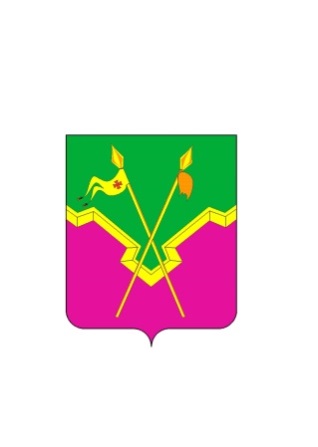 АДМИНИСТРАЦИЯЕЙСКОУКРЕПЛЕНСКОГО СЕЛЬСКОГО ПОСЕЛЕНИЯ ЩЕРБИНОВСКОГО РАЙОНАПОСТАНОВЛЕНИЕАДМИНИСТРАЦИЯЕЙСКОУКРЕПЛЕНСКОГО СЕЛЬСКОГО ПОСЕЛЕНИЯ ЩЕРБИНОВСКОГО РАЙОНАПОСТАНОВЛЕНИЕот 03.12.2021                                                 № 79село Ейское Укреплениесело Ейское УкреплениеПРИЛОЖЕНИЕУТВЕРЖДЕНпостановлением администрацииЕйскоукрепленского сельского поселения Щербиновского района от 03.12.2021 г. № 79Приложение № 1к Порядку уведомления муниципальными служащимиадминистрации Ейскоукрепленского сельского поселения Щербиновского района представителя нанимателя (работодателя) о намерении выполнять иную оплачиваемую работу (о выполнении иной оплачиваемой работы)Главе Ейскоукрепленского сельского поселения Щербиновского района ______________________________(Ф.И.О.)от ____________________________(наименование должности)____________________________________________________________(наименование отдела, управления)_______________________________(Ф.И.О.)____________________(дата)____________________(подпись)Приложение № 2к Порядку уведомления муниципальными служащимиадминистрации Ейскоукрепленского сельского поселения Щербиновского района представителя нанимателя (работодателя) о намерении выполнять иную оплачиваемую работу (о выполнении иной оплачиваемой работы)№ п/п Дата поступления уведомления Ф.И.О., должность муниципального служащего, представившего уведомление Краткое содержание уведомления Ф.И.О. должностного лица, принявшего уведомление Подпись должностного лица, принявшего уведомление Подпись муниципального служащего в получении копии уведомления 1 2 3 4 5 6 7 1. 2. 3.